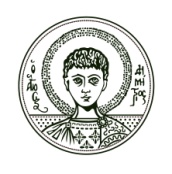 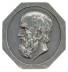 ΠΡΟΣΚΛΗΣΗ ΕΚΔΗΛΩΣΗΣ ΕΝΔΙΑΦΕΡΟΝΤΟΣ	Το Τμήμα Ιατρικής της Σχολής Επιστημών Υγείας του Αριστοτέλειου Πανεπιστημίου Θεσσαλονίκης πρόκειται να λειτουργήσει το Πρόγραμμα Μεταπτυχιακών Σπουδών με τίτλο «Χειρουργική Ογκολογία Πεπτικού», από το ακαδημαϊκό έτος 2020-2021. 	Σκοπός του προτεινόμενου ΠΜΣ είναι η εξειδίκευση των μεταπτυχιακών φοιτητών στη χειρουργική αντιμετώπιση των κακοήθων παθήσεων – πρωτοπαθών και μεταστατικών- αποκλειστικά των οργάνων του γαστρεντερικού συστήματος.. Τα τελευταία χρόνια, η αύξηση της συχνότητας των νεοδιαγνωσθέντων κακοήθων παθήσεων του πεπτικού και ιδιαίτερα στις νεαρότερες ηλικίες καθιστά επιτακτική ανάγκη την εξειδίκευση στη χειρουργική αντιμετώπιση αυτών. Είναι πλέον αποδεδειγμένο ότι η μόνη και οριστική θεραπεία των παθήσεων αυτών είναι η χειρουργική, η οποία σε πολλές περιπτώσεις συνδυάζεται και με θεραπευτικά πρωτόκολλα χημειο- ή/και ακτινοθεραπείας.	Στο υπό ίδρυση Πρόγραμμα Μεταπτυχιακών Σπουδών θα γίνουν δεκτοί σαράντα (40) πτυχιούχοι των Τμημάτων Ιατρικής, Κτηνιατρικής, Φαρμακευτικής, Βιολογίας, Νοσηλευτικής, κάτοχοι τίτλων πρώτου κύκλου σπουδών των Πανεπιστημίων της ημεδαπής ή αναγνωρισμένων ομοταγών ιδρυμάτων της αλλοδαπής. Υποψηφιότητα για το ΠΜΣ μπορούν να θέσουν και τελοιόφοιτοι φοιτητές των ανωτέρω Τμημάτων με την προϋπόθεση να έχουν αποφοιτήσει πριν από την έγκριση του τελικού πίνακα εισακτέων οι οποίοι θα γίνουν αποδεκτοί στο ΠΣΜ.	Η χρονική διάρκεια φοίτησης που οδηγεί στην απονομή του Διπλώματος Μεταπτυχιακών Σπουδών (ΔΜΣ) του προτεινόμενου ΠΜΣ ορίζεται κατ’ ελάχιστο σε τέσσερα (4) ακαδημαϊκά εξάμηνα στα οποία περιλαμβάνεται και ο χρόνος εκπόνησης και κρίσης της μεταπτυχιακής διπλωματικής εργασίας. Το ΠΜΣ θα πιστώνεται συνολικά με 120 ECTS σύμφωνα με το Ευρωπαϊκό Σύστημα Πιστωτικών Μονάδων. Θα περιλαμβάνει τρία ακαδημαϊκά εξάμηνα πλήρους φοίτησης, ενώ στο τέταρτο εξάμηνο θα πραγματοποιείται η εκπόνηση της μεταπτυχιακής διπλωματικής εργασίας. Το ΠΜΣ θα περιλαμβάνει έξι (6) μαθήματα στο Α΄ και Β΄ εξάμηνο και επτά (7) μαθήματα στο Γ΄ εξάμηνο σπουδών, ενώ στο Δ΄ εξάμηνο θα γίνεται η εκπόνηση της διπλωματικής μεταπτυχιακής εργασίας. Όλα τα μαθήματα ορίζονται ως υποχρεωτικά. Κατά τη διάρκεια των σπουδών, οι μεταπτυχιακοί φοιτητές υποχρεούνται σε α) παρακολούθηση και επιτυχή εξέταση των διδασκόμενων μαθημάτων, β) παρουσία σε εξωτερικά Ιατρεία και παρακολούθηση χειρουργικών επεμβάσεων γ) εκπόνηση μεταπτυχιακής διπλωματικής εργασίας η οποία μπορεί να είναι εργασία ανασκόπησης ή ερευνητική.  Η γλώσσα διδασκαλίας του Προγράμματος και η γλώσσα εκπόνησης της μεταπτυχιακής διπλωματικής εργασίας ορίζεται η ελληνική ή η αγγλική, σε ειδικές τεκμηριωμένες περιπτώσεις μετά από έγκριση της Συνέλευσης του Τμήματος. Το ενδεικτικό πρόγραμμα σπουδών περιγράφεται παρακάτω:	Η διδασκαλία των μαθημάτων προβλέπεται να γίνεται διά ζώσης και εξ΄αποστάσεως	Οι ενδιαφερόμενοι καλούνται να εκδηλώσουν ηλεκτρονικά την πρόθεση συμμετοχής τους έως τις 9/10/2020 στέλνοντας μήνυμα στο e-mail imanvol@gmail.com και dimmilonas@auth.gr, με θέμα "Εκδήλωση ενδιαφέροντος στο ΠΜΣ «Χειρουργική Ογκολογία Πεπτικού» και αναγράφοντας ονοματεπώνυμο, τηλέφωνο και e-mail επικοινωνίας. Στους υποψήφιους θα αποστέλλεται μήνυμα στο e-mail που θα δηλώσουν, για την υποβολή της τελικής αίτησης και των απαραίτητων δικαιολογητικών υποψηφιότητας. Η επιλογή των εισακτέων προβλέπεται να ολοκληρωθεί έως και αρχές Οκτωβρίου και τα μαθήματα θα ξεκινήσουν εντός του Οκτωβρίου 2020.	Για τη συμμετοχή στο πρόγραμμα προβλέπεται η καταβολή τελών φοίτησης, συνολικού ύψους 3.000 ευρώ και η καταβολή τους θα γίνεται σε δύο (3) ισόποσες δόσεις και σε ημερομηνίες που θα οριστούν στην αρχή του Α΄εξαμήνου. Η εγγραφή των φοιτητών θεωρείτει οριστική μετά την καταβολή της πρώτης δόσης των τελών φοίτησης.Περισσότερες πληροφορίες διατίθενται:τηλ. 6947437100 και ώρες 9-12πμ e-mail: imanvol@gmail.comΟ Πρόεδρος του Τμήματος Ιατρικής				Ο Επιστημονικά ΥπεύθυνοςΚαθηγητής Κυριάκος Αναστασιάδης			       Καθηγητής Βασίλειος ΠαπαζιώγαςΑΡΙΣΤΟΤΕΛΕΙΟ ΠΑΝΕΠΙΣΤΗΜΙΟ ΘΕΣΣΑΛΟΝΙΚΗΣΣΧΟΛΗ ΕΠΙΣΤΗΜΩΝ ΥΓΕΙΑΣΤΜΗΜΑ ΙΑΤΡΙΚΗΣΕξάμηνοΤίτλος μαθήματοςΑΕισαγωγή στην Ογκολογία του Πεπτικού ΣυστήματοςΑ           Ανατομία-Φυσιολογία-Στοιχεία Ογκογένεσης Πεπτικού ΣυστήματοςΑ                                   Όγκοι ΟισοφάγουΑ                Όγκοι Καρδιοοισοφαγικής συμβολήςΑΧημειοθεραπευτικές επιλογές στους όγκους οισοφάγου-στομάχουΑΑκτινοθεραπευτικές επιλογές στους όγκους οισοφάγου-στομάχουΒ                Όγκοι Δωδεκαδακτύλου-λεπτού εντέρουΒ                           Όγκοι Παχέος ΕντέρουΒ                           Όγκοι Ορθού και πρωκτούΒ       Ακτινοθεραπεία στους όγκους ορθού και πρωκτούΒ       Χημειοθεραπεία στους όγκους του παχέος εντέρουΒ     Χειρισμός Κολοστομιών στον ογκολογικό ασθενήςΓ                                Ογκολογία παγκρέατοςΓ                                        Όγκοι ήπατοςΓ                                  Όγκοι ΧοληφόρωνΓ                     Χημειοθεραπεία στον Παγκρεατικό καρκίνοΓ                       Χημειοθεραπεία στον Ηπατικό ΚαρκίνοΓ Εναλλακτικές θεραπείες στους ογκολογικούς ασθενείςΓ                          Υποστήριξη στον Ογκολογικό ΑσθενήΔΕκπόνηση μεταπτυχιακής διπλωματικής εργασίαςΣύνολο ECTS 120Σύνολο ECTS 120